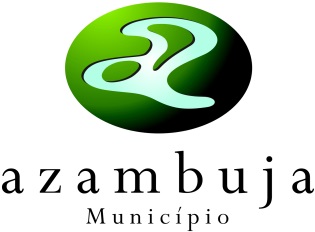 Exmo. SenhorPresidente da CâmaraMunicipal de AzambujaExmo. SenhorPresidente da CâmaraMunicipal de AzambujaExmo. SenhorPresidente da CâmaraMunicipal de AzambujaExmo. SenhorPresidente da CâmaraMunicipal de AzambujaREGISTO DE ENTRADAREGISTO DE ENTRADAGestor do Procedimento: _____________________Contacto: __________________________________Dia e hora de atendimento: _____________________Gestor do Procedimento: _____________________Contacto: __________________________________Dia e hora de atendimento: _____________________Gestor do Procedimento: _____________________Contacto: __________________________________Dia e hora de atendimento: _____________________Gestor do Procedimento: _____________________Contacto: __________________________________Dia e hora de atendimento: _____________________Exmo. SenhorPresidente da CâmaraMunicipal de AzambujaExmo. SenhorPresidente da CâmaraMunicipal de AzambujaExmo. SenhorPresidente da CâmaraMunicipal de AzambujaExmo. SenhorPresidente da CâmaraMunicipal de AzambujaREGISTO DE ENTRADAREGISTO DE ENTRADAN.º ____________, de _____/_____/_________,Proc. N.º _______/______Guia N.º_____/_________,O Funcionário________________________________________N.º ____________, de _____/_____/_________,Proc. N.º _______/______Guia N.º_____/_________,O Funcionário________________________________________N.º ____________, de _____/_____/_________,Proc. N.º _______/______Guia N.º_____/_________,O Funcionário________________________________________N.º ____________, de _____/_____/_________,Proc. N.º _______/______Guia N.º_____/_________,O Funcionário________________________________________VERIFICAÇÃO DAS CONDIÇÕES DE SEGURANÇA E SALUBRIDADEVERIFICAÇÃO DAS CONDIÇÕES DE SEGURANÇA E SALUBRIDADEVERIFICAÇÃO DAS CONDIÇÕES DE SEGURANÇA E SALUBRIDADEVERIFICAÇÃO DAS CONDIÇÕES DE SEGURANÇA E SALUBRIDADEVERIFICAÇÃO DAS CONDIÇÕES DE SEGURANÇA E SALUBRIDADEVERIFICAÇÃO DAS CONDIÇÕES DE SEGURANÇA E SALUBRIDADEVERIFICAÇÃO DAS CONDIÇÕES DE SEGURANÇA E SALUBRIDADEVERIFICAÇÃO DAS CONDIÇÕES DE SEGURANÇA E SALUBRIDADEVERIFICAÇÃO DAS CONDIÇÕES DE SEGURANÇA E SALUBRIDADEVERIFICAÇÃO DAS CONDIÇÕES DE SEGURANÇA E SALUBRIDADEVERIFICAÇÃO DAS CONDIÇÕES DE SEGURANÇA E SALUBRIDADEIDENTIFICAÇÃO DO REQUERENTE:IDENTIFICAÇÃO DO REQUERENTE:IDENTIFICAÇÃO DO REQUERENTE:IDENTIFICAÇÃO DO REQUERENTE:IDENTIFICAÇÃO DO REQUERENTE:IDENTIFICAÇÃO DO REQUERENTE:IDENTIFICAÇÃO DO REQUERENTE:IDENTIFICAÇÃO DO REQUERENTE:IDENTIFICAÇÃO DO REQUERENTE:IDENTIFICAÇÃO DO REQUERENTE:IDENTIFICAÇÃO DO REQUERENTE:NOME / DESIGNAÇÃO:      NOME / DESIGNAÇÃO:      NOME / DESIGNAÇÃO:      NOME / DESIGNAÇÃO:      NOME / DESIGNAÇÃO:      NOME / DESIGNAÇÃO:      NOME / DESIGNAÇÃO:      NOME / DESIGNAÇÃO:      NOME / DESIGNAÇÃO:      NOME / DESIGNAÇÃO:      NOME / DESIGNAÇÃO:      RESIDÊNCIA / SEDE:      RESIDÊNCIA / SEDE:      RESIDÊNCIA / SEDE:      RESIDÊNCIA / SEDE:      RESIDÊNCIA / SEDE:      RESIDÊNCIA / SEDE:      RESIDÊNCIA / SEDE:      RESIDÊNCIA / SEDE:      RESIDÊNCIA / SEDE:      RESIDÊNCIA / SEDE:      RESIDÊNCIA / SEDE:      LOCALIDADE:      LOCALIDADE:      LOCALIDADE:      LOCALIDADE:      LOCALIDADE:      LOCALIDADE:      FREGUESIA DE:      FREGUESIA DE:      FREGUESIA DE:      FREGUESIA DE:      FREGUESIA DE:      MUNICÍPIO DE:      MUNICÍPIO DE:      MUNICÍPIO DE:      MUNICÍPIO DE:      MUNICÍPIO DE:      MUNICÍPIO DE:      CÓDIGO POSTAL:      -                                            CÓDIGO POSTAL:      -                                            CÓDIGO POSTAL:      -                                            CÓDIGO POSTAL:      -                                            CÓDIGO POSTAL:      -                                            CONTRIBUINTE N.º      CONTRIBUINTE N.º       SINGULAR SINGULAR SINGULAR SINGULARN.º BI / CC / PASSAPORTE:      N.º BI / CC / PASSAPORTE:      N.º BI / CC / PASSAPORTE:      N.º BI / CC / PASSAPORTE:      N.º BI / CC / PASSAPORTE:      CONTRIBUINTE N.º      CONTRIBUINTE N.º       COLETIVO COLETIVO COLETIVO COLETIVOCÓDIGO ACESSO Á CRC:      CÓDIGO ACESSO Á CRC:      CÓDIGO ACESSO Á CRC:      CÓDIGO ACESSO Á CRC:      CÓDIGO ACESSO Á CRC:      CONTACTO TELEFÓNICO:      CONTACTO TELEFÓNICO:      FAX:      FAX:      FAX:      FAX:      E-MAIL:      E-MAIL:      E-MAIL:      E-MAIL:      E-MAIL:      NA QUALIDADE DE  PROPRIETÁRIO  MANDATÁRIO  OUTRO      NA QUALIDADE DE  PROPRIETÁRIO  MANDATÁRIO  OUTRO      NA QUALIDADE DE  PROPRIETÁRIO  MANDATÁRIO  OUTRO      NA QUALIDADE DE  PROPRIETÁRIO  MANDATÁRIO  OUTRO      NA QUALIDADE DE  PROPRIETÁRIO  MANDATÁRIO  OUTRO      NA QUALIDADE DE  PROPRIETÁRIO  MANDATÁRIO  OUTRO      NA QUALIDADE DE  PROPRIETÁRIO  MANDATÁRIO  OUTRO      NA QUALIDADE DE  PROPRIETÁRIO  MANDATÁRIO  OUTRO      NA QUALIDADE DE  PROPRIETÁRIO  MANDATÁRIO  OUTRO      NA QUALIDADE DE  PROPRIETÁRIO  MANDATÁRIO  OUTRO      NA QUALIDADE DE  PROPRIETÁRIO  MANDATÁRIO  OUTRO      AUTORIZO O ENVIO DE NOTIFICAÇÕES, NO DECORRER DESTE PROCESSO, PARA O ENDEREÇO ELETRÓNICO ACIMA INDICADO:AUTORIZO O ENVIO DE NOTIFICAÇÕES, NO DECORRER DESTE PROCESSO, PARA O ENDEREÇO ELETRÓNICO ACIMA INDICADO:AUTORIZO O ENVIO DE NOTIFICAÇÕES, NO DECORRER DESTE PROCESSO, PARA O ENDEREÇO ELETRÓNICO ACIMA INDICADO:AUTORIZO O ENVIO DE NOTIFICAÇÕES, NO DECORRER DESTE PROCESSO, PARA O ENDEREÇO ELETRÓNICO ACIMA INDICADO:AUTORIZO O ENVIO DE NOTIFICAÇÕES, NO DECORRER DESTE PROCESSO, PARA O ENDEREÇO ELETRÓNICO ACIMA INDICADO:AUTORIZO O ENVIO DE NOTIFICAÇÕES, NO DECORRER DESTE PROCESSO, PARA O ENDEREÇO ELETRÓNICO ACIMA INDICADO:AUTORIZO O ENVIO DE NOTIFICAÇÕES, NO DECORRER DESTE PROCESSO, PARA O ENDEREÇO ELETRÓNICO ACIMA INDICADO:AUTORIZO O ENVIO DE NOTIFICAÇÕES, NO DECORRER DESTE PROCESSO, PARA O ENDEREÇO ELETRÓNICO ACIMA INDICADO: SIM SIM NÃO SOLICITO AINDA QUE TODAS AS NOTIFICAÇÕES REFERENTES A ESTE PROCESSO SEJAM ENVIADAS POR MENSAGEM DE CORREIO ELETRÓNICO AO/A AUTOR DO PROJETO: E-MAIL:                                                                ; OUTRO:                                                     ; E-MAIL:                                                           SOLICITO AINDA QUE TODAS AS NOTIFICAÇÕES REFERENTES A ESTE PROCESSO SEJAM ENVIADAS POR MENSAGEM DE CORREIO ELETRÓNICO AO/A AUTOR DO PROJETO: E-MAIL:                                                                ; OUTRO:                                                     ; E-MAIL:                                                           SOLICITO AINDA QUE TODAS AS NOTIFICAÇÕES REFERENTES A ESTE PROCESSO SEJAM ENVIADAS POR MENSAGEM DE CORREIO ELETRÓNICO AO/A AUTOR DO PROJETO: E-MAIL:                                                                ; OUTRO:                                                     ; E-MAIL:                                                           SOLICITO AINDA QUE TODAS AS NOTIFICAÇÕES REFERENTES A ESTE PROCESSO SEJAM ENVIADAS POR MENSAGEM DE CORREIO ELETRÓNICO AO/A AUTOR DO PROJETO: E-MAIL:                                                                ; OUTRO:                                                     ; E-MAIL:                                                           SOLICITO AINDA QUE TODAS AS NOTIFICAÇÕES REFERENTES A ESTE PROCESSO SEJAM ENVIADAS POR MENSAGEM DE CORREIO ELETRÓNICO AO/A AUTOR DO PROJETO: E-MAIL:                                                                ; OUTRO:                                                     ; E-MAIL:                                                           SOLICITO AINDA QUE TODAS AS NOTIFICAÇÕES REFERENTES A ESTE PROCESSO SEJAM ENVIADAS POR MENSAGEM DE CORREIO ELETRÓNICO AO/A AUTOR DO PROJETO: E-MAIL:                                                                ; OUTRO:                                                     ; E-MAIL:                                                           SOLICITO AINDA QUE TODAS AS NOTIFICAÇÕES REFERENTES A ESTE PROCESSO SEJAM ENVIADAS POR MENSAGEM DE CORREIO ELETRÓNICO AO/A AUTOR DO PROJETO: E-MAIL:                                                                ; OUTRO:                                                     ; E-MAIL:                                                           SOLICITO AINDA QUE TODAS AS NOTIFICAÇÕES REFERENTES A ESTE PROCESSO SEJAM ENVIADAS POR MENSAGEM DE CORREIO ELETRÓNICO AO/A AUTOR DO PROJETO: E-MAIL:                                                                ; OUTRO:                                                     ; E-MAIL:                                                           SOLICITO AINDA QUE TODAS AS NOTIFICAÇÕES REFERENTES A ESTE PROCESSO SEJAM ENVIADAS POR MENSAGEM DE CORREIO ELETRÓNICO AO/A AUTOR DO PROJETO: E-MAIL:                                                                ; OUTRO:                                                     ; E-MAIL:                                                           SOLICITO AINDA QUE TODAS AS NOTIFICAÇÕES REFERENTES A ESTE PROCESSO SEJAM ENVIADAS POR MENSAGEM DE CORREIO ELETRÓNICO AO/A AUTOR DO PROJETO: E-MAIL:                                                                ; OUTRO:                                                     ; E-MAIL:                                                           SOLICITO AINDA QUE TODAS AS NOTIFICAÇÕES REFERENTES A ESTE PROCESSO SEJAM ENVIADAS POR MENSAGEM DE CORREIO ELETRÓNICO AO/A AUTOR DO PROJETO: E-MAIL:                                                                ; OUTRO:                                                     ; E-MAIL:                                                          Vem requerer, ao abrigo do artigo 90.º do Decreto–Lei n.º 555/99, alterado e republicado pelo Decreto-Lei n.º 136/2014, de 09/09 - RJUE, VISTORIA à(s):Vem requerer, ao abrigo do artigo 90.º do Decreto–Lei n.º 555/99, alterado e republicado pelo Decreto-Lei n.º 136/2014, de 09/09 - RJUE, VISTORIA à(s):Vem requerer, ao abrigo do artigo 90.º do Decreto–Lei n.º 555/99, alterado e republicado pelo Decreto-Lei n.º 136/2014, de 09/09 - RJUE, VISTORIA à(s):Vem requerer, ao abrigo do artigo 90.º do Decreto–Lei n.º 555/99, alterado e republicado pelo Decreto-Lei n.º 136/2014, de 09/09 - RJUE, VISTORIA à(s):Vem requerer, ao abrigo do artigo 90.º do Decreto–Lei n.º 555/99, alterado e republicado pelo Decreto-Lei n.º 136/2014, de 09/09 - RJUE, VISTORIA à(s):Vem requerer, ao abrigo do artigo 90.º do Decreto–Lei n.º 555/99, alterado e republicado pelo Decreto-Lei n.º 136/2014, de 09/09 - RJUE, VISTORIA à(s):Vem requerer, ao abrigo do artigo 90.º do Decreto–Lei n.º 555/99, alterado e republicado pelo Decreto-Lei n.º 136/2014, de 09/09 - RJUE, VISTORIA à(s):Vem requerer, ao abrigo do artigo 90.º do Decreto–Lei n.º 555/99, alterado e republicado pelo Decreto-Lei n.º 136/2014, de 09/09 - RJUE, VISTORIA à(s):Vem requerer, ao abrigo do artigo 90.º do Decreto–Lei n.º 555/99, alterado e republicado pelo Decreto-Lei n.º 136/2014, de 09/09 - RJUE, VISTORIA à(s):Vem requerer, ao abrigo do artigo 90.º do Decreto–Lei n.º 555/99, alterado e republicado pelo Decreto-Lei n.º 136/2014, de 09/09 - RJUE, VISTORIA à(s):Vem requerer, ao abrigo do artigo 90.º do Decreto–Lei n.º 555/99, alterado e republicado pelo Decreto-Lei n.º 136/2014, de 09/09 - RJUE, VISTORIA à(s): Edificação Edificação Edificação Edificação Edificação Edificação Edificação Edificação Edificação Edificação Edificação Partes comuns do edifício Partes comuns do edifício Partes comuns do edifício Partes comuns do edifício Partes comuns do edifício Partes comuns do edifício Partes comuns do edifício Partes comuns do edifício Partes comuns do edifício Partes comuns do edifício Partes comuns do edifício Fração(ões) e uso(s)       Fração(ões) e uso(s)       Fração(ões) e uso(s)       Fração(ões) e uso(s)       Fração(ões) e uso(s)       Fração(ões) e uso(s)       Fração(ões) e uso(s)       Fração(ões) e uso(s)       Fração(ões) e uso(s)       Fração(ões) e uso(s)       Fração(ões) e uso(s)      Sito em:      Sito em:      Sito em:      Sito em:      Sito em:      Sito em:      Sito em:      Sito em:      Sito em:      Sito em:      Sito em:      Localidade:       Localidade:       Localidade:       Freguesia:      Freguesia:      Freguesia:      Freguesia:      Freguesia:      Freguesia:      Freguesia:      Freguesia:      Processo de obras n.º       /      Processo de obras n.º       /      Processo de obras n.º       /      Em nome de:      Em nome de:      Em nome de:      Em nome de:      Em nome de:      Em nome de:      Em nome de:      Em nome de:      Nome do Proprietário:      Nome do Proprietário:      Nome do Proprietário:      Morada:      Morada:      Morada:      Morada:      Morada:      Morada:      Morada:      Morada:      Localidade:      Localidade:      Localidade:      Código postal      -                                            Código postal      -                                            Código postal      -                                            Código postal      -                                            Código postal      -                                            Código postal      -                                            Código postal      -                                            Código postal      -                                             Perito indicado pelo proprietário (nos termos do n.º 3 do artigo 90.º do RJUE - facultativo): Perito indicado pelo proprietário (nos termos do n.º 3 do artigo 90.º do RJUE - facultativo): Perito indicado pelo proprietário (nos termos do n.º 3 do artigo 90.º do RJUE - facultativo): Perito indicado pelo proprietário (nos termos do n.º 3 do artigo 90.º do RJUE - facultativo): Perito indicado pelo proprietário (nos termos do n.º 3 do artigo 90.º do RJUE - facultativo): Perito indicado pelo proprietário (nos termos do n.º 3 do artigo 90.º do RJUE - facultativo): Perito indicado pelo proprietário (nos termos do n.º 3 do artigo 90.º do RJUE - facultativo): Perito indicado pelo proprietário (nos termos do n.º 3 do artigo 90.º do RJUE - facultativo): Perito indicado pelo proprietário (nos termos do n.º 3 do artigo 90.º do RJUE - facultativo): Perito indicado pelo proprietário (nos termos do n.º 3 do artigo 90.º do RJUE - facultativo): Perito indicado pelo proprietário (nos termos do n.º 3 do artigo 90.º do RJUE - facultativo):Nome:      Nome:      Nome:      Nome:      Nome:      Nome:      Nome:      Nome:      Nome:      Nome:      Nome:      Formação académica:        Formação académica:        Formação académica:        Formação académica:        Inscrito na:      Inscrito na:      Inscrito na:      Inscrito na:      Inscrito na:      Com o n.º      Com o n.º      Morada:       Morada:       Morada:       Morada:       Morada:       Morada:       Morada:       Morada:       Morada:       Morada:       Morada:       Localidade:      Localidade:      Localidade:      Localidade:      Localidade:      Localidade:      Localidade:      Código postal      -                                           Código postal      -                                           Código postal      -                                           Código postal      -                                           Contacto telefónico:       Contacto telefónico:       Fax:      Fax:      Fax:      Fax:      Fax:      E-mail:      E-mail:      E-mail:      E-mail:      Apresentando para o efeito, em anexo a este requerimento, os seguintes elementos:Apresentando para o efeito, em anexo a este requerimento, os seguintes elementos:Apresentando para o efeito, em anexo a este requerimento, os seguintes elementos:Apresentando para o efeito, em anexo a este requerimento, os seguintes elementos:Apresentando para o efeito, em anexo a este requerimento, os seguintes elementos:Apresentando para o efeito, em anexo a este requerimento, os seguintes elementos:Apresentando para o efeito, em anexo a este requerimento, os seguintes elementos:Apresentando para o efeito, em anexo a este requerimento, os seguintes elementos:Apresentando para o efeito, em anexo a este requerimento, os seguintes elementos:Apresentando para o efeito, em anexo a este requerimento, os seguintes elementos:Apresentando para o efeito, em anexo a este requerimento, os seguintes elementos: Documento com formulação dos quesitos; Documento com formulação dos quesitos; Documento com formulação dos quesitos; Documento com formulação dos quesitos; Documento com formulação dos quesitos; Documento com formulação dos quesitos; Documento com formulação dos quesitos; Documento com formulação dos quesitos; Documento com formulação dos quesitos; Documento com formulação dos quesitos; Documento com formulação dos quesitos; Planta de localização com limites do edifício / fração a vistoriar; Planta de localização com limites do edifício / fração a vistoriar; Planta de localização com limites do edifício / fração a vistoriar; Planta de localização com limites do edifício / fração a vistoriar; Planta de localização com limites do edifício / fração a vistoriar; Planta de localização com limites do edifício / fração a vistoriar; Planta de localização com limites do edifício / fração a vistoriar; Planta de localização com limites do edifício / fração a vistoriar; Planta de localização com limites do edifício / fração a vistoriar; Planta de localização com limites do edifício / fração a vistoriar; Planta de localização com limites do edifício / fração a vistoriar; Comprovativo da validade da inscrição em associação pública de natureza profissional ou comprovativo de habilitação adequada. Comprovativo da validade da inscrição em associação pública de natureza profissional ou comprovativo de habilitação adequada. Comprovativo da validade da inscrição em associação pública de natureza profissional ou comprovativo de habilitação adequada. Comprovativo da validade da inscrição em associação pública de natureza profissional ou comprovativo de habilitação adequada. Comprovativo da validade da inscrição em associação pública de natureza profissional ou comprovativo de habilitação adequada. Comprovativo da validade da inscrição em associação pública de natureza profissional ou comprovativo de habilitação adequada. Comprovativo da validade da inscrição em associação pública de natureza profissional ou comprovativo de habilitação adequada. Comprovativo da validade da inscrição em associação pública de natureza profissional ou comprovativo de habilitação adequada. Comprovativo da validade da inscrição em associação pública de natureza profissional ou comprovativo de habilitação adequada. Comprovativo da validade da inscrição em associação pública de natureza profissional ou comprovativo de habilitação adequada. Comprovativo da validade da inscrição em associação pública de natureza profissional ou comprovativo de habilitação adequada._________________________________________________________________________________________________   Data      /     /     .Assinatura do requerente / representante legal_________________________________________________________________________________________________   Data      /     /     .Assinatura do requerente / representante legal_________________________________________________________________________________________________   Data      /     /     .Assinatura do requerente / representante legal_________________________________________________________________________________________________   Data      /     /     .Assinatura do requerente / representante legal_________________________________________________________________________________________________   Data      /     /     .Assinatura do requerente / representante legal_________________________________________________________________________________________________   Data      /     /     .Assinatura do requerente / representante legal_________________________________________________________________________________________________   Data      /     /     .Assinatura do requerente / representante legal_________________________________________________________________________________________________   Data      /     /     .Assinatura do requerente / representante legal_________________________________________________________________________________________________   Data      /     /     .Assinatura do requerente / representante legal_________________________________________________________________________________________________   Data      /     /     .Assinatura do requerente / representante legal_________________________________________________________________________________________________   Data      /     /     .Assinatura do requerente / representante legal